Предметно-пространственная развивающая среда для детей 5-7 летОбщий вид группы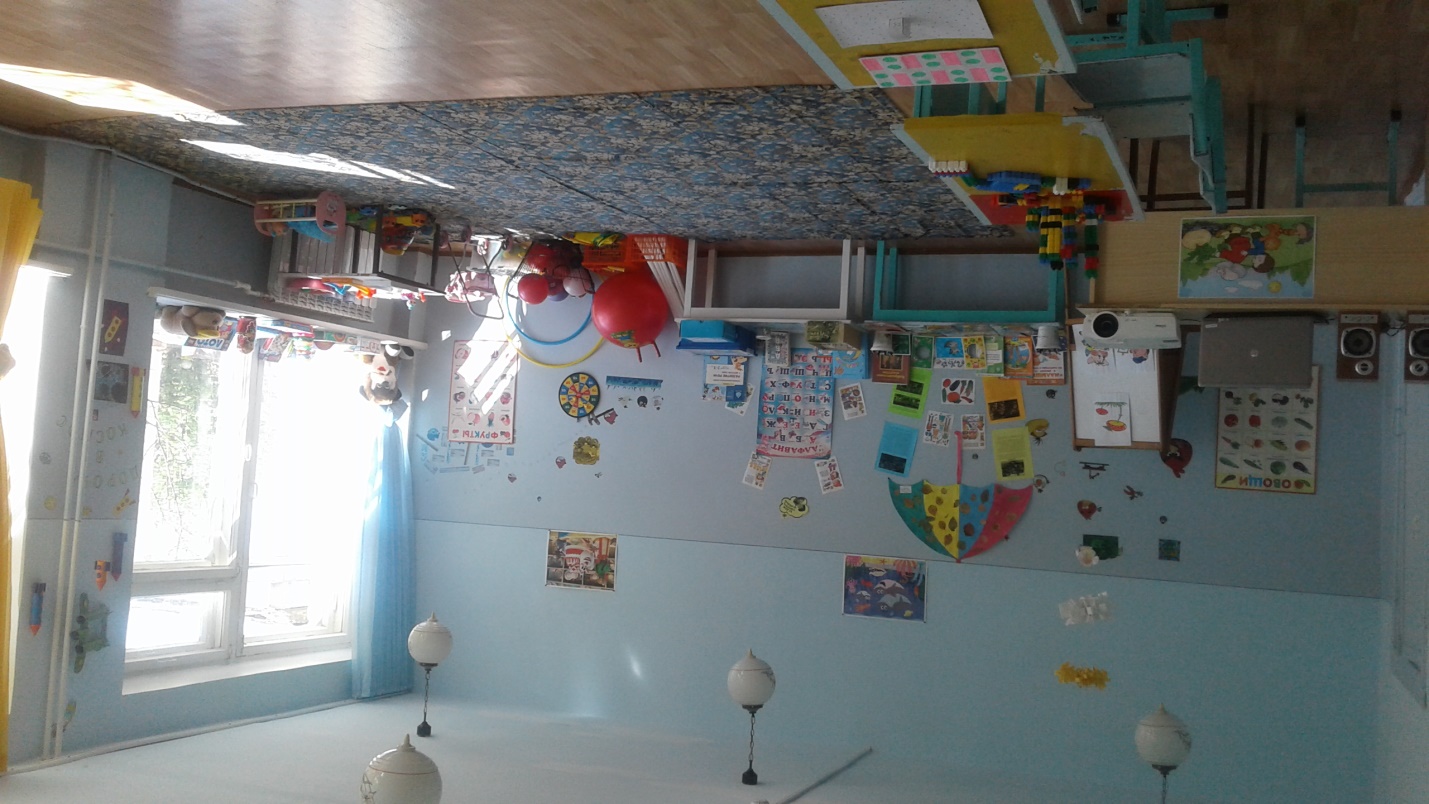 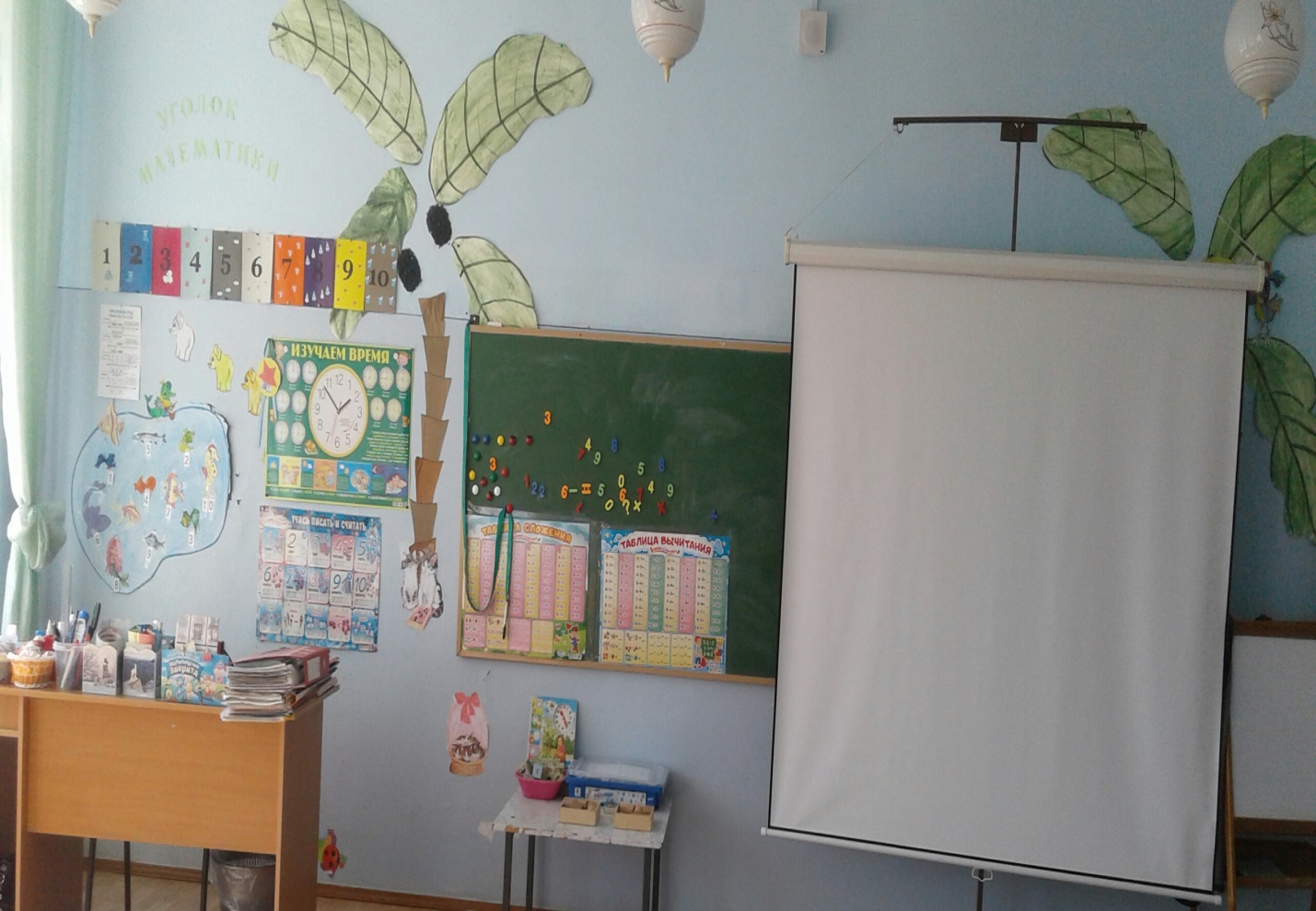 Уголок «Речевое развитие»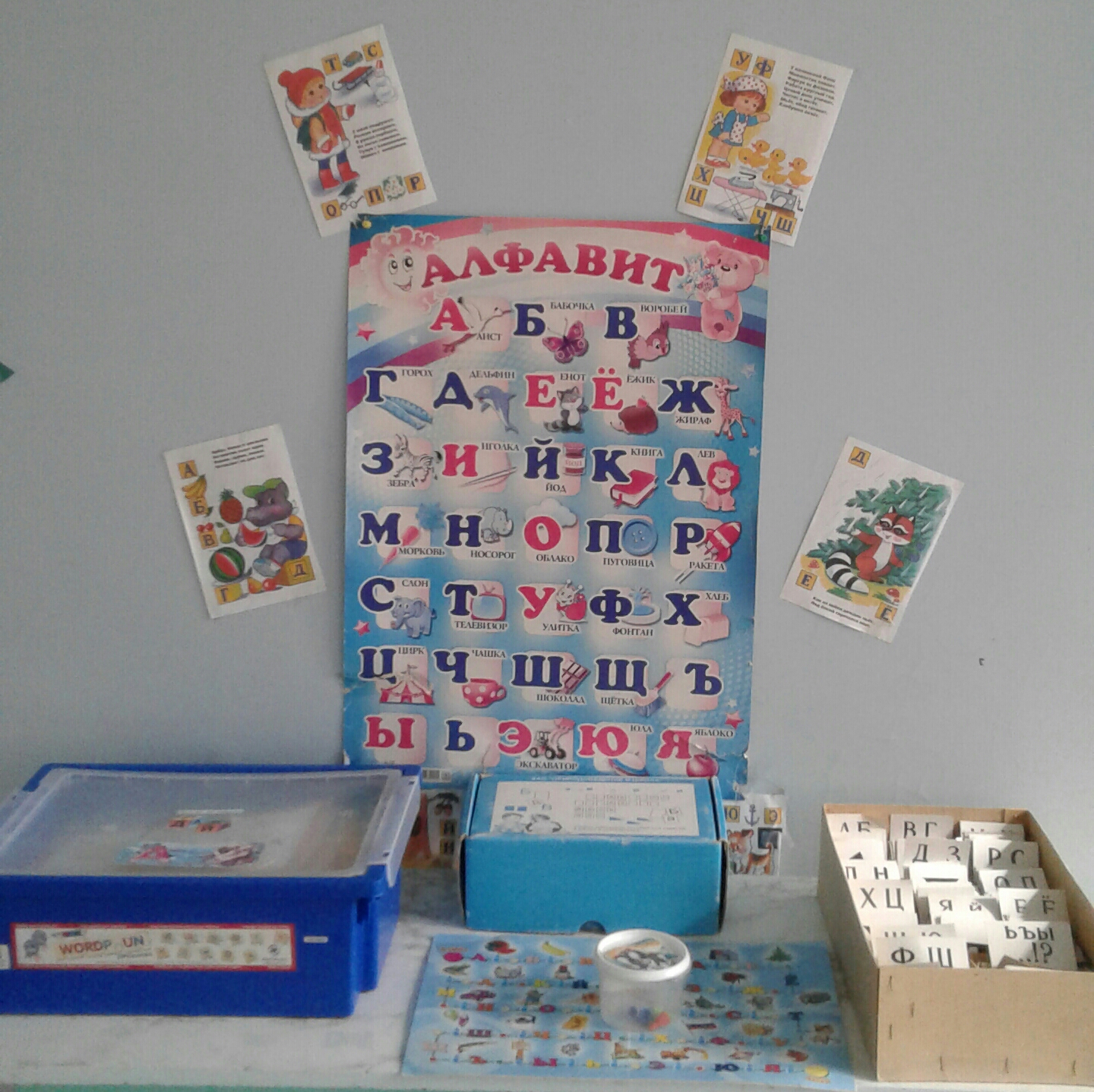 «Книжный уголок»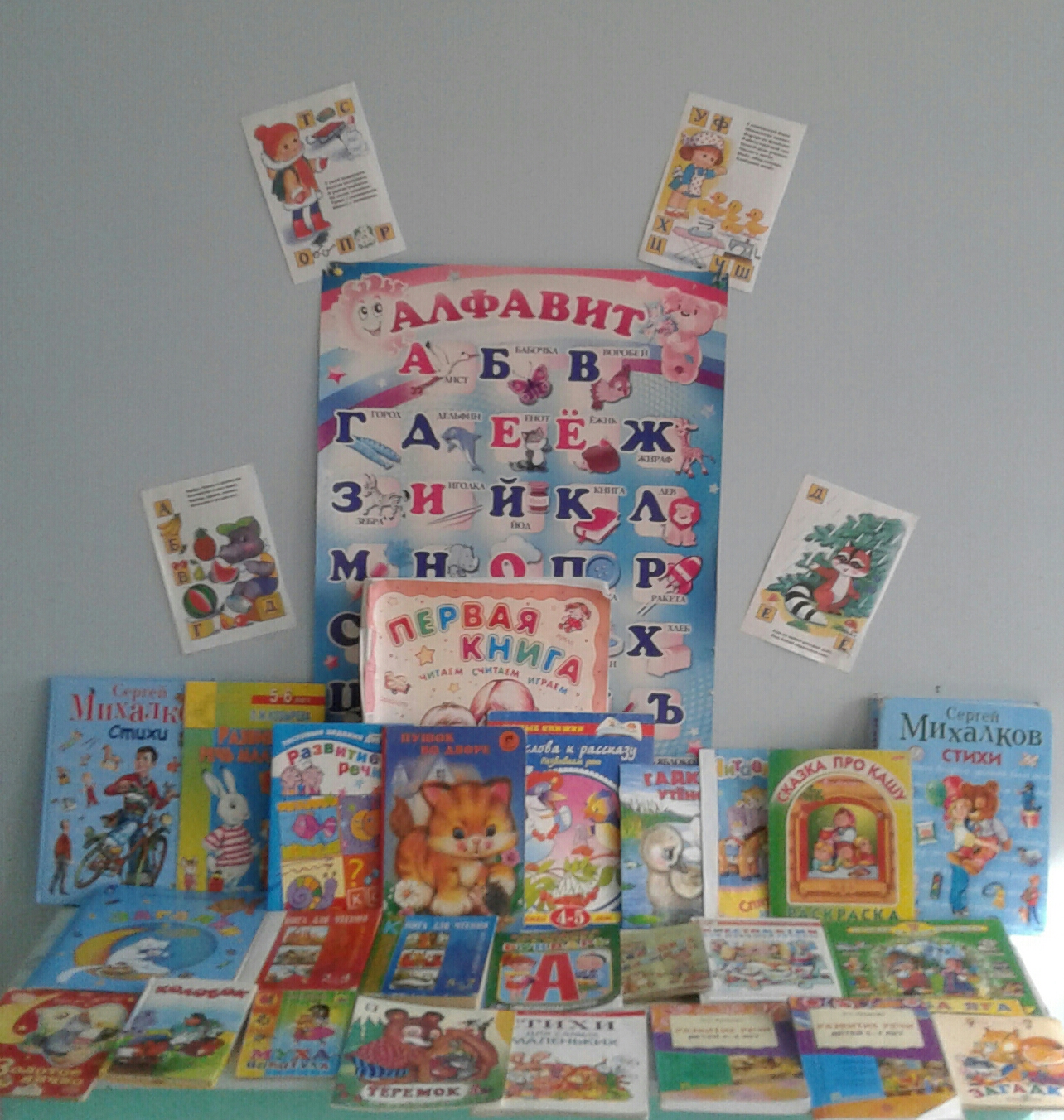 «Уголок сюжетно-ролевых игр»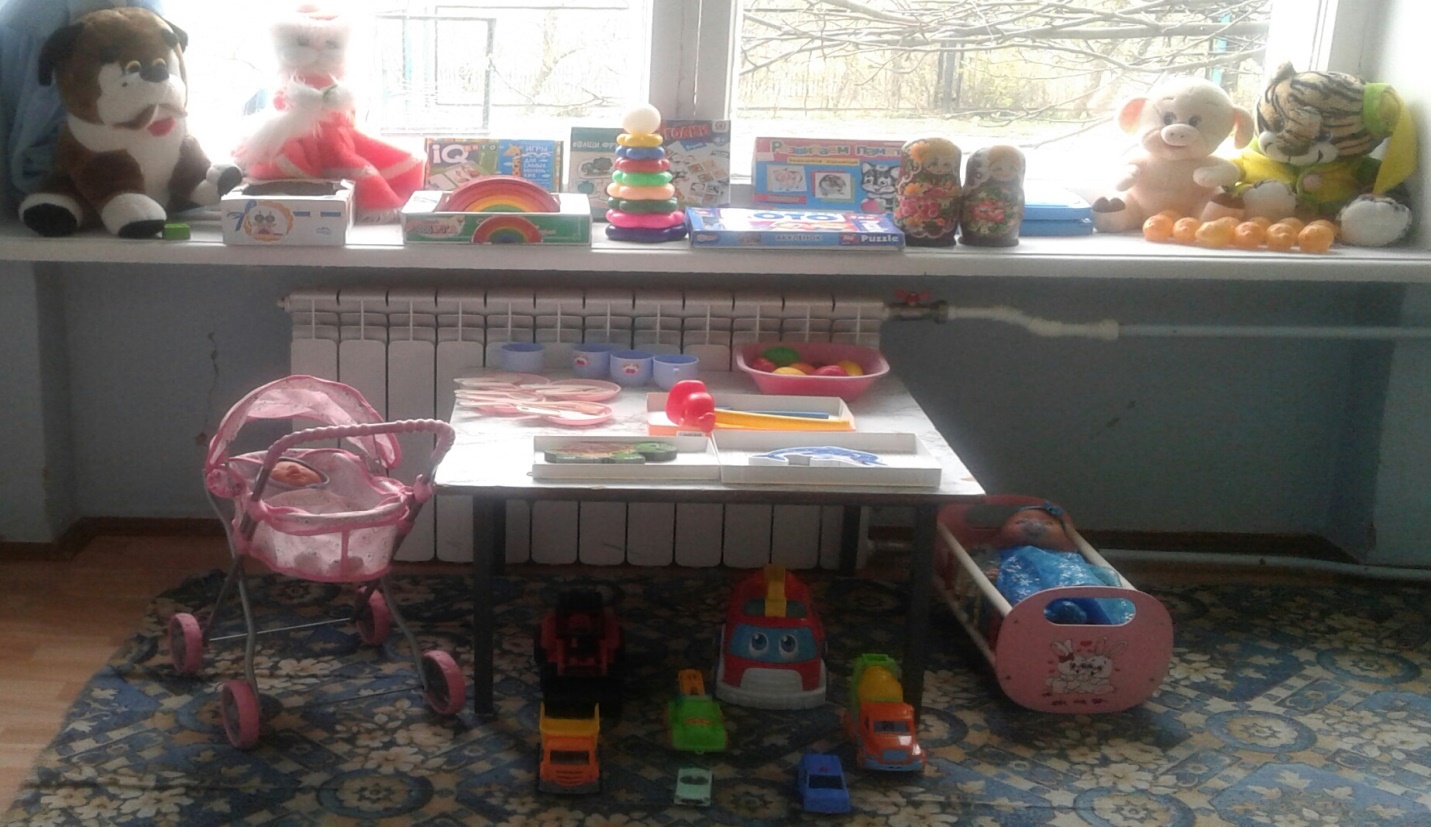 «Уголок музыки»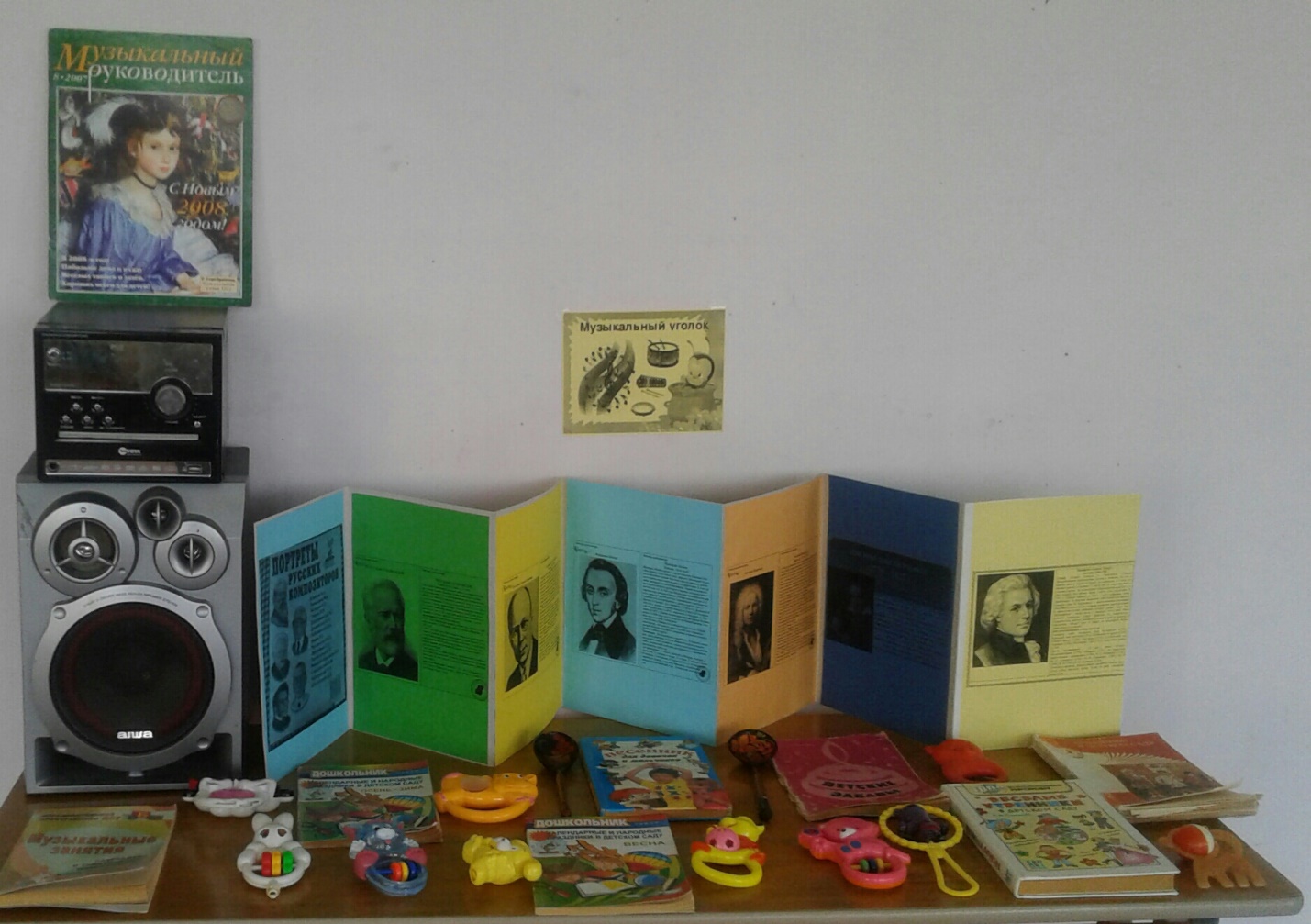 